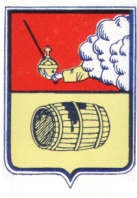 МУНИЦИПАЛЬНОЕ ОБРАЗОВАНИЕ "ВЕЛЬСКОЕ"СОВЕТ ДЕПУТАТОВ МО «ВЕЛЬСКОЕ»ЧЕТВЕРТОГО СОЗЫВА___________________________________________________________165 150, Архангельская область г. Вельск ул. Советская д.33, тел 8(81836)6-44-54(36 очередная сессия)24 марта 2020 года                          РЕШЕНИЕ № 239  «О согласовании перечня объектов муниципальной собственности Вельского муниципального района Архангельской области, передаваемых в муниципальную собственность муниципального образования  «Вельское»  В соответствии с Федеральным законом  от  06.10.2003 №131-ФЗ «Об общих принципах организации местного самоуправления в Российской Федерации», Совет депутатов муниципального образования «Вельское» четвертого созываРЕШАЕТ:Перечень объектов  муниципальной собственности Вельского муниципального района Архангельской области, передаваемых в муниципальную собственность муниципального образования  «Вельское»,   согласовать, согласно приложению № 1 настоящего решения.Администрации муниципального образования «Вельское» в установленном порядке зарегистрировать право собственности на объект указанный в приложении №1.Председатель совета депутатовмуниципального образования  «Вельское»                                    В.И. ГорбуновИсполняющий  обязанности Главы  муниципального образования «Вельское»                                  И.А. ЦыпнятовПриложение № 1к решению Совета депутатовмуниципального образования «Вельское»от  24 марта 2020 г. № 239Перечень объектов  муниципальной собственности Вельского муниципального района Архангельской области, передаваемых в муниципальную собственность муниципального образования  «Вельское»№ п./п.Наименование объектаАдрес объекта1Земельный участок, площадью       6 295 м2, с кадастровым номером 29:01:190305:472165150, Архангельская область, Вельский район, г. Вельск, ул. Радужная, д.11